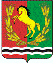 											       АДМИНИСТРАЦИЯ МУНИЦИПАЛЬНОГО ОБРАЗОВАНИЯ КРАСНОГОРСКИЙ  СЕЛЬСОВЕТ  АСЕКЕЕВСКОГО  РАЙОНА  ОРЕНБУРГСКОЙ  ОБЛАСТИ П О С Т А Н О В Л Е Н И Е     01.12.2014                                  п. Красногорский                                     №27-пОб утверждении муниципальной программы«Защита населения и территории муниципального образования Красногорский сельсовет от чрезвычайных ситуаций, обеспечение пожарной безопасности на 2015 - 2020 годыВ соответствии с постановлением главы администрации муниципального образования Красногорский сельсовет  от  28.11.2014 года №23-п «Об утверждении Порядка разработки, реализации и оценки эффективности муниципальных программ  муниципального образования Красногорский сельсовет, руководствуясь  Уставом муниципального образования Красногорский сельсовет,  постановляю:1. Утвердить муниципальную программу «Защита населения и территории муниципального образования Красногорский сельсовет от чрезвычайных ситуаций, обеспечение пожарной безопасности  на 2015 - 2020 годы согласно приложению.2. Контроль за исполнением настоящего постановления оставляю за собой3. Постановление вступает в силу с 1 января 2015 года.Глава муниципального образования                                                К.Р.ЛатфулинРазослано: в дело, прокурору района.                                                                                            Приложение                                                                                                     к постановлению                                                                                                             главы администрации муниципального образованияКрасногорский сельсовет от  01.12.2014  № 27-пМуниципальная программа«Защита населения и территории муниципального образования Красногорский сельсовет от чрезвычайных ситуаций, обеспечение пожарнойбезопасности  на 2015 - 2020 годыПаспортмуниципальной программы«Защита населения и территории муниципального образования Красногорский сельсоветот чрезвычайных ситуаций, обеспечение пожарной безопасностина 2015 - 2020 годы(далее - Программа)Ответственный исполнитель Программы – администрация муниципального образования Красногорский сельсовет.Программно-целевые инструменты Программы - отсутствуют.Цели Программы - повышение защищенности населения и территории муниципального образования Красногорский сельсовет от чрезвычайных ситуаций, пожаров;совершенствование системы предупреждения чрезвычайных ситуаций.Задачи Программы - обеспечение эффективного предупреждения и ликвидация чрезвычайных ситуаций муниципального и межмуниципального характера;защита населения и территории муниципального образования Красногорский сельсовет от чрезвычайных ситуаций муниципального и межмуниципального характера;обеспечение пожарной безопасности .Целевые показатели (индикаторы) Программы - уровень готовности сил и средств для предупреждения и ликвидации чрезвычайных ситуаций;увеличение количества средств индивидуальной и медицинской защиты. увеличение доли населения, обученного действиям по сигналам экстренного оповещения, правилам поведения в чрезвычайных ситуациях;количество пожарных рукавов, мотопомп переданных подразделениям добровольной пожарной охраны;Срок и этапы реализации Программы - 2015 - 2020 годы.Объемы бюджетных ассигнований Программы - объем бюджетных ассигнований на реализацию Программы за счет средств местного бюджета муниципального образования Красногорский сельсовет  составит 2444,4 тыс. рублей, в том числе по годам:2015 год – 407,4 тыс. рублей;2016 год – 407,4 тыс. рублей;2017 год – 407,4 тыс. рублей;2018 год – 407,4 тыс. рублей;2019 год – 407,4 тыс. рублей;2020 год – 407,4 тыс. рублей.Ожидаемые результаты реализации Программы - снижение риска возникновения чрезвычайных ситуаций природного и техногенного характера;  повышение уровня подготовленности населения муниципального образования к действиям в условиях угрозы возникновения и в случае возникновения чрезвычайных ситуаций мирного и военного времени; обеспечение противопожарной защищенности муниципального образования; повышение эффективности системы управления, связи и оповещения; обеспечение действенных результатов в области обучения населения гражданской обороне, предупреждения и ликвидации чрезвычайных ситуаций, мерам пожарной безопасности .увеличение доли населения, обученного действиям по сигналам экстренного оповещения, правилам поведения в чрезвычайных ситуациях, на 300 чел;повышение оснащенности пожарных подразделений добровольной пожарной охраны пожарными рукавами, мотопомпами на 75 процентов;Список сокращений, используемых в Программе:ГО - гражданская оборона;ЧС - чрезвычайные ситуации природного и техногенного характера;МЧС России - министерство Российской Федерации по делам гражданской обороны, чрезвычайным ситуациям и ликвидации последствий стихийных бедствий;РСЧС - Единая государственная система предупреждения и ликвидации чрезвычайных ситуаций;ЕДДС – единая дежурно-диспетчерская служба;ДДС – дежурно-диспетчерская служба1. Общая характеристика текущего состоянияв сфере защиты населения и территории муниципального образования  Красногорский сельсовет от чрезвычайных ситуаций, обеспечение пожарной безопасности, приоритеты, цели, основные проблемы и прогноз развитияГлавной задачей органов управления, сил гражданской обороны  на 2015 - 2020 годы является совершенствование знаний, навыков и умений, направленных на реализацию единой государственной политики в области гражданской обороны, снижения рисков и смягчения последствий ЧС для обеспечения безопасности населения, стабильного социально-экономического развития, а также совершенствования системы защиты населения в мирное и военное время.Муниципальное образование Красногорский сельсовет,  требует особого внимания в вопросах защиты ее населения, территорий и экономического потенциала от ЧС.На территории поселения источниками событий чрезвычайного характера являются опасные природные явления, природные риски, которые представляют собой потенциальный источник угроз и рисков для жизнедеятельности населения. События последних лет, связанные с обильными снегопадами, снежными заносами на дорогах,  природными пожарами, засухой, обильными осадками в виде дождя и града, сопровождающиеся сильным ветром, являются ярким тому подтверждением.Таким образом, на территории поселения сохраняется высокий уровень возникновения угроз ЧС.Нерешенными в сфере снижения рисков ЧС остаются следующие проблемы:несовершенство системы функционирования сил и средств экстренного реагирования в сфере снижения рисков и смягчения последствий ЧС;несовершенство систем мониторинга ЧС;недостаточное техническое оснащение спасательных подразделений спасательной техникой.Пожары являются одним из факторов, дестабилизирующих социально-экономическую обстановку.Основными проблемами в сфере обеспечения пожарной безопасности являются:несвоевременное прибытие подразделений пожарной охраны к месту вызова из-за удаленности;недостаточное техническое оснащение пожарных подразделений пожарной техникой;несовершенство системы обслуживания и ремонта технических средств, находящихся на оснащении пожарных подразделений;недостаточная информированность населения о мерах пожарной безопасности.Применение программно-целевого планирования в комплексе с полноценным ресурсным обеспечением является эффективным механизмом использования и дальнейшего развития имеющегося потенциала.Основными компонентами развития системы защиты населения и территорий от бедствий различного характера и ключевыми факторами достижения целей и задач Программы являются:снижение рисков возникновения ЧС различного характера, а также сохранение здоровья людей, предотвращение ущерба материальных потерь путем заблаговременного проведения предупредительных мер;совершенствование материально-технической базы в сфере пожарной безопасности.Решение задач в области защиты населения и территории от ЧС природного и техногенного характера достигается за счет повышения эффективности реализации полномочий в области обеспечения безопасности жизнедеятельности населения, обновления парка технологического оборудования и технологий производства на потенциально опасных объектах и объектах жизнеобеспечения, внедрения современных технических средств информирования и оповещения населения в местах их массового пребывания, а также разработки системы принятия мер по снижению риска и смягчению последствий ЧС техногенного и природного характера.Приоритеты государственной политикив сфере реализации ПрограммыПриоритетами государственной политики в области обеспечения защиты населения и территории от ЧС, пожаров являются:снижение рисков возникновения ЧС, а также сохранение здоровья людей, предотвращение ущерба материальных потерь путем заблаговременного проведения предупредительных мер;использование резервного фонда по чрезвычайным ситуациям ;обеспечение пожарной безопасности;2. Описание целей, задач, целевых показателей(индикаторов) достижения целей и основныхожидаемых конечных результатов Программы,срока и этапов ее реализацииПриоритетным направлением в области защиты населения и территорий от ЧС, обеспечения пожарной безопасности является повышение уровня защищенности населения и территории муниципального образования Красногорский сельсоветОсновными направлениями Программы являются:совершенствование нормативно-правовой базы;обеспечение пожарной безопасности;организация и осуществление мероприятий по ЧС, минимизация и ликвидация их последствий.Целями Программы являются повышение защищенности населения и территории муниципального образования от ЧС, пожаров, совершенствование системы предупреждения ЧС.Задачами Программы являются:обеспечение эффективного предупреждения и ликвидация ЧС муниципального и межмуниципального характера;защита населения и территории муниципального образования от ЧС муниципального и межмуниципального характера;обеспечение пожарной безопасности в муниципальном образовании.Ожидаемые конечные результаты Программы:снижение риска возникновения чрезвычайных ситуаций природного и техногенного характера;  повышение уровня подготовленности населения поселения к действиям в условиях угрозы возникновения и в случае возникновения чрезвычайных ситуаций мирного и военного времени; обеспечение противопожарной защищенности муниципального образования; повышение эффективности системы управления, связи и оповещения; обеспечение действенных результатов в области обучения населения гражданской обороне, предупреждения и ликвидации чрезвычайных ситуаций, мерам пожарной безопасности . увеличение доли населения, обученного действиям по сигналам экстренного оповещения, правилам поведения в чрезвычайных ситуациях, на 300 человек;повышение оснащенности пожарных подразделений добровольной пожарной охраны пожарными рукавами, мотопомпами на 75 процентов;Решение задач будет способствовать созданию максимально благоприятных условий для комплексного социально-экономического развития муниципального образования Красногорский сельсовет.Срок реализации Программы - 2015 - 2020 годы.Реализация Программы осуществляется в соответствии с периодами бюджетного планирования.3. Перечень основных мероприятий ПрограммыПеречень основных мероприятий Программы приведен в приложении № 2 к настоящей Программе.4. Перечень целевых показателей (индикаторов) ПрограммыДля оценки наиболее существенных результатов реализации Программы и включенных в нее подпрограмм предназначены целевые показатели (индикаторы).Сведения о целевых показателях (индикаторах) Программы, их значения приведены в приложении № 1 к настоящей Программе.5. Ресурсное обеспечение Программыза счет средств местного бюджетаОбъем бюджетных ассигнований на реализацию Программы за счет средств местного бюджета муниципального образования Красногорский сельсовет составит 244,4 тыс. рублей, в том числе по годам:2015 год – 407,4 тыс. рублей;2016 год – 407,4 тыс. рублей;2017 год – 407,4 тыс. рублей;2018 год – 407,4 тыс. рублей;2019 год – 407,4 тыс. рублей;2020 год – 407,4 тыс. рублей.Основными источниками финансирования мероприятий в рамках реализации Программы являются средства местного бюджета.Планируемые мероприятия на период до 2016 года включительно будут реализованы в рамках доведенных лимитов местного бюджета.Реализация Программы предусматривает целевое использование денежных средств в соответствии с поставленными задачами, определенными основными мероприятиями.Объемы бюджетных ассигнований будут уточняться ежегодно при формировании местного бюджета на очередной финансовый год и плановый период.Ресурсное обеспечение реализации Программы за счет средств бюджета муниципального образования Красногорский сельсовет  представлено в приложении № 3 к настоящей Программе.6. Меры государственного регулированияи управления рисками с целью минимизацииих влияния на достижение целей программыНалоговые, таможенные, тарифные, кредитные и иные меры государственного регулирования в рамках реализации Программы не предусмотрены.Анализ рисков, снижающих вероятность полной реализации Программы и достижения поставленных целей и решения задач, позволяет выделить два вида рисков - внутренние риски и внешние риски.Внутренними рисками являются:неэффективное использование бюджетных средств;необоснованное перераспределение средств, определенных Программой, в ходе ее исполнения;недостаточный уровень исполнительской дисциплины;недостаточный профессиональный уровень кадров, необходимый для эффективной реализации мероприятий Программы.Меры управления внутренними рисками:разработка и внедрение системы контроля и управления реализацией мероприятий Программы, оценки эффективности использования бюджетных средств;мониторинг результативности реализации Программы;проведение подготовки и переподготовки кадров.Внешними рисками являются:снижение темпов экономического роста, ухудшение внутренней и внешней конъюнктуры, усиление инфляции, природные и техногенные катастрофы и катаклизмы, кризис банковской системы;недостаточное финансирование мероприятий Программы за счет средств бюджета муниципального образования;возможные изменения федерального, областного и районного законодательства.Меры управления внешними рисками:проведение комплексного анализа и прогнозирования внешней и внутренней среды исполнения Программы с дальнейшим пересмотром критериев оценки и отбора мероприятий Программы;определение приоритетов для первоочередного финансирования;привлечение средств районного, областного и федерального бюджетов;проведение регулярного мониторинга планируемых изменений в федеральном и областном законодательстве;своевременное внесение изменений в действующие правовые акты и (или) принятие новых правовых актов муниципального образования Красногорский сельсовет, касающихся сферы реализации Программы.7. Методика оценки эффективности Программы Оценка эффективности реализации Программы производится ежегодно и обеспечивает мониторинг результатов реализации Программы с целью уточнения степени решения задач и выполнения мероприятий Программы.Методика оценки эффективности Программы учитывает необходимость проведения оценок степени достижения целей и решения задач Программы и степени соответствия запланированному уровню затрат и эффективности использования средств бюджета муниципального образования Красногорский сельсовет:1) оценка степени достижения целей и решения задач Программы может определяться путем сопоставления фактически достигнутых значений показателей (индикаторов) Программы  и их плановых значений по формуле:                   С   = (С    + С    + С   ) / N, где:                    дц     дп1    дп2    дпn    С   - степень достижения целей (решения задач);     дц    С    -    степень    достижения   показателя   (индикатора)   Программы     дп(подпрограммы),    N - количество показателей (индикаторов) Программы (подпрограммы).    Степень  достижения  показателя  (индикатора)  Программы (подпрограммы)рассчитывается по формуле:                               С   = З  / З                                дп    ф    п(для  индикаторов,  желаемой  тенденцией  развития  которых  является  ростзначений) или по формуле:                               С   = З  / З                                дп    п    ф(для  индикаторов,  желаемой  тенденцией развития которых является снижениезначений), где:    З  - фактическое значение индикатора;     ф    З  - плановое значение индикатора;     п    2)   оценка  степени  соответствия  запланированному  уровню  затрат  иэффективности  использования  средств бюджета муниципального образования определяется путем сопоставления  плановых  и  фактических объемов финансирования Программы по формуле:                            УФ = ФФ / ФП, где:    УФ - уровень финансирования реализации Программы;    ФФ  - фактический объем финансовых ресурсов, направленный на реализациюПрограммы;    ФП  -  плановый  объем  финансовых ресурсов на соответствующий отчетныйпериод.    Эффективность реализации Программы рассчитывается по следующей формуле:                              ЭГП = С   x УФ                                     дцВывод об эффективности (неэффективности) реализации Программы определяется на основании следующих критериев:Уровень эффективности реализации ПрограммыВывод об эффективности реализации ПрограммыКритерии оценки эффективности ЭгпНеэффективная    Э   < 0,50     гпУровень эффективности удовлетворительный    0,5 < Э   < 0,65           гпЭффективная    0,65 < Э   < 0,80            гпВысокоэффективная    0,80 < Э   < 1,0            гп